Verksamhetsberättelse
 Mattecentrum Karlstad, 2020

Beskrivning av verksamheten som har bedrivits: Föreningen har under året arrangerat öppna mattestugor dit medlemmar har kommit för att plugga och diskutera matematik. Mattestugorna har arrangerats en gång per vecka under vårterminen fram till att coronapandemin tvingade oss att avbryta mattestugorna i mars månad.  Lokaler har lånats av Älvkullegymnasiet, Karlstad. Förutom mattestugor hade föreningen planerat ett konvent i maj inför de nationella proven. Detta fick också ställas in. Även verksamheten under höstterminen fick ställas in på grund av pandemin. Några av volontärerna har under tiden medverkat i Pluggakuten.Ett styrelsemöte hölls i samband med årsmötet liksom ett volontärmöte. Kommunikationen mellan styrelseledamöter, volontärer och projektledare har, förutom i samband med mattestugorna, i stor utsträckning skett via föreningens Messengergrupp. Där har meddelanden utväxlats om bl a sådant som kommunicerats med Mattecentrum centralt, volontärsituationen, våra diskussioner kring pandemin, förberedelser av årsmötet förutom frågor om det löpande arbetet i mattestugan. Mejlväxling har också förekommit för projektledaren angående lokala frågor till Mattecentrum Karlstad. Kontakter har tagits med Sundstagymnasiet (Stefan Löfwall) för samarbete i samband med Sundstagymnasiets stora sammandragningar med mattehjälp för sina elever och för att marknadsföra Mattecentrums verksamhet bättre där. Motsvarande kontakt har också tagits med Älvkullegymnasiet och Lillerudsgymnasiet (Berth Arnefur).Föreningen har förvaltat 0 kr.


Förtroendevalda:Ordförande: Stefan LöfwallLedamot: Christian Andersson
Ledamot: Erik RuheValberedning: Linn Wignell
Internrevisor: Per Strömgren.Medlemsuppgifter:

Antal bidragsgrundande medlemmar (ålder 6-25 år): 167

Antal medlemmar totalt: 263Övrigt:
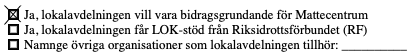 Underskrift:Karlstad 2020-12-28
___Stefan Löfwall_______________
 
 Föreningsordförande